	≪　　　　　F　A　X　≫≪もっていておいてさい≫【】（ててをしてしまうことがえられますので、にしてください。）≪　　　　　F　A　X　≫津久見市 （FAX）１１９※これは聴覚障害者の緊急連絡FAXです。こちらは裏面ですので、受信した通信員は至急「裏面返信用FAX」を発信者まで送信してください。≪もっていておいてさい≫津久見市消防署（FAX）１１９津久見市消防署（FAX）１１９するに○をけてください。するに○をけてください。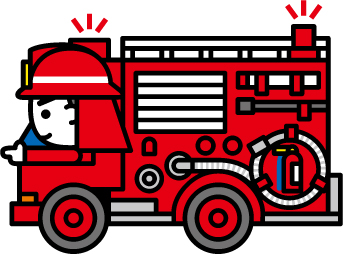 ≪がえていますか≫・の・くの・その(　　　　　　　　　)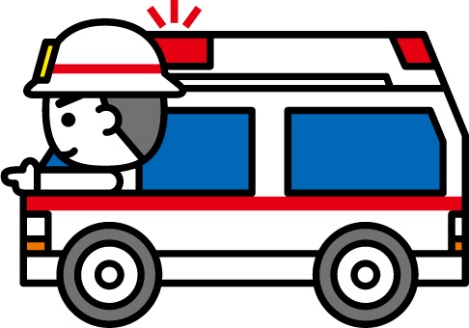 ≪ですか≫・（・　　）・（・　　）・その（・　　）≪どうしましたか≫・ケガ・≪はありますか≫・ある・ないの津久見市ののFAXのくの発信者津久見市発信者発信者FAX